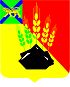 АДМИНИСТРАЦИЯ МИХАЙЛОВСКОГО МУНИЦИПАЛЬНОГО РАЙОНА 
ПОСТАНОВЛЕНИЕ26.05.2021                                              с. Михайловка                                                  № 595-паО внесении изменений в постановление администрации Михайловского муниципального района от 19.07.2010 № 871-па «Об утверждении состава комиссии по делам несовершеннолетних и защите их прав Михайловского муниципального района»Руководствуясь статьей 47 Федерального закона от 06.10.2003 № 131-ФЗ «Об общих принципах организации местного самоуправления в Российской Федерации, частью 8 Примерного положения о комиссиях по делам несовершеннолетних и защите их прав, утвержденного постановлением Правительства Российской Федерации от 06.11.2013 № 995, частью 6 статьи 13 Закона Приморского края от 08.11.2005 № 296-КЗ «О комиссиях по делам несовершеннолетних и защите их прав на территории Приморского края»; в связи с кадровыми изменениями в составе комиссии по делам несовершеннолетних и защите их прав Михайловского муниципального района, администрация Михайловского муниципального района ПОСТАНОВЛЯЕТ:1. Внести в постановление администрации Михайловского муниципального района от 19.07.2010 № 871-па «Об утверждении состава комиссии по делам несовершеннолетних и защите их прав Михайловского муниципального района» следующие изменения: приложение к постановлению «Состав комиссии по делам несовершеннолетних и защите их прав Михайловского муниципального района» изложить в новой редакции: «Приложениек постановлению администрацииМихайловского муниципального районаот 19.07.2010 № 871-па2. Муниципальному казенному учреждению «Управление по организационно-техническому обеспечению деятельности администрации Михайловского муниципального района» (Горшков А.П.) разместить настоящее постановление на официальном сайте администрации Михайловского муниципального района.3. Настоящее постановление вступает в силу с момента его размещения на официальном сайте администрации Михайловского муниципального района.4. Контроль исполнения настоящего постановления возложить на заместителя главы администрации муниципального района Михайлову О.М.Глава Михайловского муниципального района –Глава администрации района                                                       В.В. АрхиповМихайлова Ольга Михайловна, заместитель главы администрации Михайловского муниципального районапредседатель комиссииМальцев Юрий Винидиктович, начальник отдела опеки и попечительства администрации Михайловского муниципального районазаместительпредседателя комиссииЧепала Алёна Федоровна, начальник управления по вопросам образования администрации Михайловского муниципального районазаместительпредседателя комиссииХрапко Наталья Анатольевна, главный специалист 1 разряда, ответственный секретарь комиссии по делам несовершеннолетних и защите их прав Михайловского муниципального районаответственный секретарь комиссииЕвсеев Станислав Вячеславович, заместитель начальника ОМВД России по Михайловскому району – начальника полиции, подполковник полицииЖуков Вадим Владимирович, заместитель начальника ОМВД России по Михайловскому району член комиссиичлен комиссииНикитина Лариса Григорьевна, главный врач КГБУЗ «Михайловская центральная районная больница»член комиссииПиковая Татьяна Александровна, районный педиатр КГБУЗ «Михайловская центральная районная больница»член комиссииТычинская Ольга Сергеевна, начальник отдела по культуре и молодежной политике администрации Михайловского муниципального районачлен комиссииГорбачёва Юлия Владимировна, начальник филиала по Михайловскому району ФКУ УИИ ГУФСИН России по Приморскому краю, майор внутренней службычлен комиссииПучнина Ольга Игоревна, заместитель директора по воспитательной работе МБОУ Средняя общеобразовательная школа имени А.И. Крушанова с. МихайловкаДрузенко Елена Николаевна, социальный педагог МБОУ Средняя общеобразовательная школа имени А.И. Крушанова с. Михайловкачлен комиссиичлен комиссииПархоменко Марина Антоновна, директор КГБУСО «Октябрьский социально-реабилитационный центр для несовершеннолетних»член комиссииПрокаева Наталья Александровна, ведущий специалист 1 разряда, инспектор по работе с детьми комиссии по делам несовершеннолетних и защите их прав Михайловского муниципального районачлен комиссииСуханова Елена Владимировна, начальник отдела по Михайловскому муниципальному району отделения по Уссурийскому городскому округу КГКУ «Центр социальной поддержки населения Приморского края»член комиссииЛебедь Игорь Николаевич, директор КГБУ «Центр занятости населения Михайловского района»член комиссииФрейман Инна Викторовна, заместитель директора КГБУ «Центр занятости населения Михайловского района»член комиссииМирошникова Ирина Ивановна, руководитель местного отделения Михайловского муниципального всероссийского общественного движения «Матери России»член комиссииЯкушевский Станислав Олегович, инспектор по пожарному надзору отделения надзорной деятельности и профилактической работы Михайловского муниципального районачлен комиссии